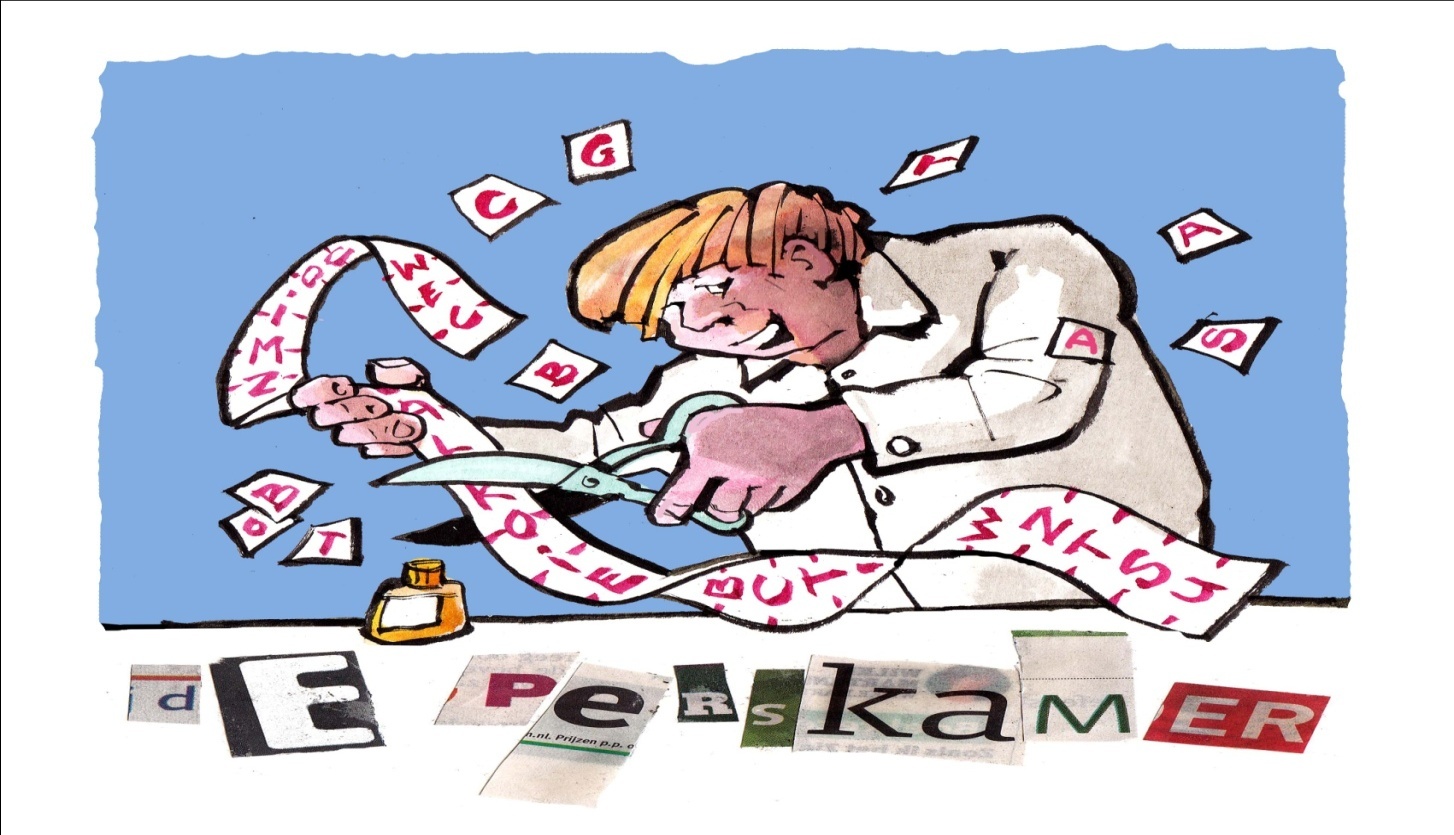 Societal Impact of your research  WIAS Training Course: 6, 13 and 20 February 2019Wageningen Campus, Zodiac Building, room E1244 (group work also in room E1240)Workshop 1, 6 February13.30-14.00:  Introduction Training Course.14.00-15.15:  Presentation Pitches:Before the workshop, the participants will be provided with information on a few basic techniques on how to effectively present their work in a pitch. During the workshop, the participants will present their research in a very short pitch, max three minutes, in two groups. The other group members will comment on that.15.15 – 15.30:  Break15.30 – 16.30:  Societal Impact, by science journalists Astrid Smit and Rob Buiter. Who is your target audience? How do you reach your audience?How to write an effective press release or a short news article? In this presentation, theory and practice will be combined. We analyze some good and bad examples of articles. There’s also the option to practice a live interview for e.g. a radio program.16.30 – 17.00 The workshop will be closed with a round of questions/discussion and the explanation of the ‘homework’ for workshop 2 and 3: write a short news article or press release and prepare a debate on a topic out of your scientific field.Workshop 2, 13 February13.30 – 13.45: Welcome and short evaluation of the homework13.45 - 15.15: We make two groups and will discuss the written articles and press releases. 15.15- 15.30: Break.15.30-16.15: The pitfalls: what’s the risk when you bring your research in the open? What can you expect form a journalist? What’s the cost, and what’s the benefit?16.15 - 16.45: WUR researcher Arnold van Vliet on his experience in presenting research to a broader audience. 16.45 – 17.00: Questions, discussion and finally: the ‘Golden Pen’ for the best article of the participants.Workshop 3, 21 February13.30 – 13.45: Welcome and short evaluation of the homework13.45 - 15.15: We make two groups and Astrid Smit and Marianne Heselmans will discuss the ‘debates’ that the course- members have prepared. The course member chooses a societal topic out of his scientific field and describes in about 400-500 words what the issue is, which speakers he wants to invite to get a good discussion and which outcomes and arguments he expects of the different speakers. 15.15 - 15.30: Break.15.30 - 16.00:  Second round of the news articles, ready to publish?16.00 – 16.30: Adriaan Rijnsdorp of WUR, gives a presentation about his experiences with debating his research topic with the broad audience. 16.30 – 16.45: Questions, discussion16.45 – 17.00: Finally: the ‘Golden Glove’ for the best debate of the participants.www.deperskamer.eu www.astridsmit.nlwww.robbuiter.nlwww.sciencejournalist.eu/